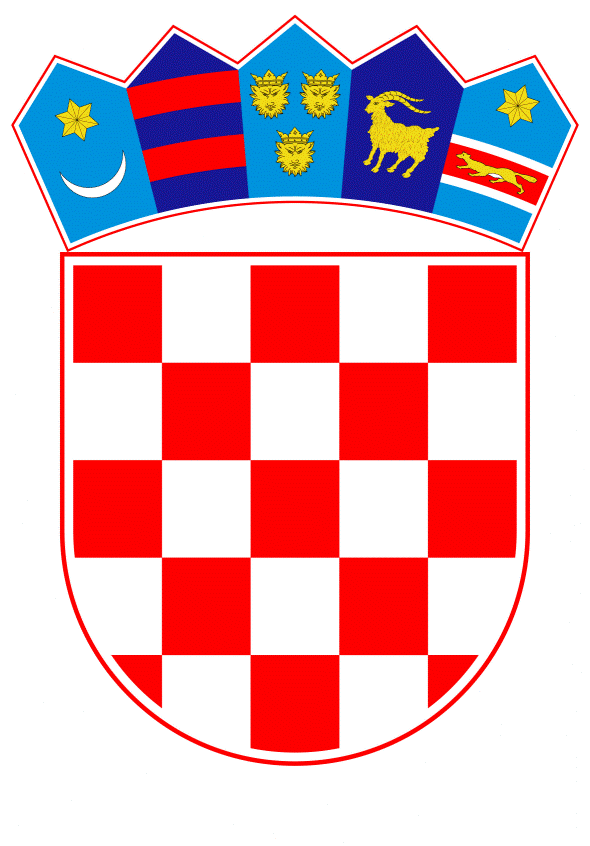 VLADA REPUBLIKE HRVATSKEZagreb, 5. studenoga 2020._________________________________________________________________________________________________________________________________________________________________________________________________________________________________      Banski dvori | Trg Sv. Marka 2  | 10000 Zagreb | tel. 01 4569 222 | vlada.gov.hr	PRIJEDLOG	Na temelju članka 7. Zakona o sklapanju i izvršavanju međunarodnih ugovora (Narodne novine, broj 28/96), Vlada Republike Hrvatske je na sjednici održanoj _________ 2020. donijelaO D L U K Uo pokretanju postupka za sklapanje Sporazuma između Vlade Republike Hrvatske i Vlade Republike Bugarske o suradnji u slučaju katastrofaI.	Na temelju članka 139. Ustava Republike Hrvatske (Narodne novine, br. 85/10 – pročišćeni tekst i 5/14 – Odluka Ustavnog suda Republike Hrvatske) pokreće se postupak za sklapanje Sporazuma između Vlade Republike Hrvatske i Vlade Republike Bugarske o suradnji u slučaju katastrofa (u daljnjem tekstu: Sporazum).II.Nakon višegodišnje razmjene stajališta u području zajedničkog upravljanja i sprječavanja katastrofa aktualizirano je pitanje uspostave zajedničkog pravnog okvira o suradnji u slučaju katastrofa između Republike Hrvatske i Republike Bugarske. Tijekom 2019. godine, bugarska strana dostavila je svoj Prijedlog sporazuma o suradnji u slučaju katastrofa hrvatskoj strani na razmatranje nakon čega je utvrđeno da uključene države imaju obostrane interese za međusobnu suradnju na području zajedničkog upravljanja i sprječavanja katastrofa.Smatra se da bi provedba zajedničkog pravnog okvira za suradnju na području katastrofa pod određenim uvjetima, pridonijela daljnjem jačanju dvostranih odnosa uključenih država kroz pružanje međusobne pomoći i suradnje pri zaštiti, spašavanju i uklanjanju posljedica prirodnih katastrofa. Potreba sklapanja Sporazuma vidljiva je u nastojanju uključenih stranaka da, u skladu s raspoloživim mogućnostima, međusobno pomognu jedna drugoj u slučaju katastrofa, kada stranka koja traži pomoć nije u mogućnosti suprotstaviti se posljedicama katastrofa svojim vlastitim sredstvima. U skladu s navedenim ocijenjeno je da postoji interes za sklapanjem Sporazuma te je navedena inicijativa bugarske strane prihvaćena. Sklapanje ovog Sporazuma pridonijelo bi dosljednom i djelotvornom osiguranju visoke razine zaštite u cijeloj Europskoj uniji, obzirom da je takav Sporazum u skladu s Direktivom 2012/18/EU Europskog parlamenta i Vijeća od 4. srpnja 2012. godine o kontroli opasnosti od velikih nesreća koje uključuju opasne tvari. III.Sporazumom se uspostavlja opći okvir suradnje na području sprječavanja, pripravnosti i reagiranja na katastrofe, kao i uvjeti i postupci za pružanje dobrovoljne pomoći u slučaju katastrofa na državnom području država stranaka. Kroz uspostavu navedenog okvira, cilj je omogućiti strankama učinkovito iskorištavanje svih potencijala na području sprječavanja pojave prirodnih katastrofa, provedbe akcija spašavanja kao i uklanjanja posljedica tih događaja. Međusobna suradnja na navedenim područjima u interesu je obiju država sa svrhom ublažavanja posljedica prirodnih i civilizacijskih katastrofa, posebice pri planiranju i provedbi mjera za zaštitu od poplava, požara, onečišćenja, radioloških opasnosti i industrijskih katastrofa.Sporazumom se određuju nadležna tijela i kontaktne točke, oblici suradnje, pružanja dobrovoljne pomoći, postupci prelaska granice i pravila boravka timova za spašavanje, postrojbi i/ili stručnjaka, postupci prelaska opreme i sredstava pomoći preko granice, korištenje zrakoplova i plovila, koordinacija i upravljanje operacijama pružanja pomoći u slučaju katastrofa, troškovi operacija pružanja pomoći u slučaju katastrofe, naknada štete, komunikacija prilikom operacija pružanja pomoći u slučaju katastrofe, prekid operacija pružanja pomoći u slučaju katastrofe te rješavanje sporova vezanih za provedbu Sporazuma.IV.	Prihvaća se Nacrt sporazuma kao osnova za vođenje pregovora.	Nacrt sporazuma iz stavka 1. ove točke, sastavni je dio ove Odluke.V.Određuje se izaslanstvo Vlade Republike Hrvatske za vođenje pregovora u sljedećem sastavu:                                                  -	predstavnik Ministarstva unutarnjih poslova, voditelj izaslanstvadva predstavnika Ministarstva unutarnjih poslova, članovi.Troškovi za rad izaslanstva obuhvaćaju troškove za vođenje pregovora, a osigurana su u državnom proračunu Republike Hrvatske, u okviru redovitih proračunskih sredstava Ministarstva unutarnjih poslova.VI.	Ovlašćuje se potpredsjednik Vlade Republike Hrvatske i ministar unutarnjih poslova da, u ime Vlade Republike Hrvatske, potpiše Sporazum.VII.	Izvršavanje Sporazuma neće zahtijevati dodatna financijska sredstva iz državnog proračuna Republike Hrvatske. VIII.	Sporazum ne zahtijeva donošenje novih ili izmjenu postojećih zakona ali podliježe potvrđivanju sukladno odredbi članka 18. Zakona o sklapanju i izvršavanju međunarodnih ugovora.Klasa:Ur.broj:Zagreb,	PREDSJEDNIK mr. sc. Andrej PlenkovićOBRAZLOŽENJERepublika Bugarska je nakon višegodišnje razmjene stajališta u području zajedničkog upravljanja i sprječavanja katastrofa s Republikom Hrvatskom, dostavom Prijedloga Sporazuma pokazala inicijativu za uspostavom bilateralnih odnosa u navedenom području, kroz sklapanje Sporazuma o suradnji na području katastrofa. Obzirom da je promicanje i produbljivanje međusobne suradnje na području sprječavanja katastrofa u interesu obiju država, ocijenjeno je da postoji interes za sklapanjem navedenog Sporazuma. Smatra se da bi implementacija zajedničkog pravnog okvira za suradnju na području katastrofa omogućila jačanje kapaciteta u odgovoru na izvanredne događaje sustava civilne zaštite u cilju ublažavanja posljedica prirodnih i civilizacijskih katastrofa. Takav Sporazum u skladu je s europskom pravnom stečevinom koja uređuje kontrolu opasnosti od velikih nesreća koje uključuju opasne tvari, slijedom čega se smatra da bi sklapanje ovog Sporazuma pridonijelo dosljednom i djelotvornom osiguranju visoke razine zaštite u cijeloj Europskoj uniji.Točkom I. Odluke uređuje se ustavna osnova za pokretanje postupka za sklapanje Sporazuma.Točkom II. Odluke objašnjava se potreba sklapanja Sporazuma.Točkom III. Odluke navode se razlozi zbog kojih se predlaže sklapanje Sporazuma te se navode bitni elementi koji se njime uređuju.Točkom IV. Odluke prihvaća se nacrt Sporazuma te se utvrđuje da je sastavni dio ove Odluke.Točkom V. Odluke utvrđuje se izaslanstvo Republike Hrvatske za vođenje pregovora, kao i pitanje troškova izaslanstva za vođenje pregovora.Točkom VI. Odluke ovlašćuje se potpredsjednik Vlade i ministar unutarnjih poslova da, u ime Vlade Republike Hrvatske, potpiše Sporazum.Točkom VII. Odluke utvrđuje se da izvršavanje Sporazuma neće zahtijevati dodatna financijska sredstva iz Državnog proračuna Republike Hrvatske.Točkom VIII. Odluke utvrđuje se da Sporazum ne zahtijeva izmjenu i dopunu postojećih zakona, međutim obzirom da je riječ o međunarodnom ugovoru političke naravi, utvrđuje se da isti podliježe potvrđivanju u skladu s člankom 18. Zakona o sklapanju i potvrđivanju međunarodnih ugovora (Narodne novine, broj 28/96).Predlagatelj:Ministarstvo unutarnjih poslovaPredmet:Prijedlog odluke o pokretanju postupka za sklapanje Sporazuma između Vlade Republike Hrvatske i Vlade Republike Bugarske o suradnji u slučaju katastrofa